В целях определения местоположения границ образуемых и изменяемых земельных участков, с учетом протокола публичных слушаний и заключения о результатах публичных слушаний, в соответствии с Градостроительным кодексом Российской Федерации, решением Совета депутатов города Новосибирска от 21.05.2008 № 966 «О Порядке подготовки документации по планировке территории города Новосибирска», постановлением мэрии города Новосибирска от 30.10.2013 № 10239 «Об утверждении проекта планировки центральной части города Новосибирска», руководствуясь Уставом города Новосибирска,                                        ПОСТАНОВЛЯЮ:1. Утвердить проект межевания территории, предназначенный для размещения линейного объекта инженерной инфраструктуры местного значения – реконструкция объекта «Участок водопровода Д 200/300 мм протяженностью 0,18 км по ул. Владимировской (водовод от Красного проспекта по ул. Фабричной, ул. Владимировской до клуба Кирова, инв. № 3964) с увеличением Д до 400 мм», в границах проекта планировки центральной части города Новосибирска (приложение).2. Департаменту строительства и архитектуры мэрии города Новосибирска разместить постановление на официальном сайте города Новосибирска в информационно-телекоммуникационной сети «Интернет».3. Департаменту информационной политики мэрии города Новосибирска в течение семи дней со дня издания постановления обеспечить опубликование постановления.4. Контроль за исполнением постановления возложить на заместителя мэра города Новосибирска – начальника департамента строительства и архитектуры мэрии города Новосибирска.Гальянова2275008ГУАиГПриложениек постановлению мэриигорода Новосибирскаот 24.05.2017 № 2391ПРОЕКТмежевания территории, предназначенный для размещения линейного объекта инженерной инфраструктуры местного значения – реконструкция объекта «Участок водопровода Д 200/300 мм протяженностью 0,18 км по                          ул. Владимировской (водовод от Красного проспекта по ул. Фабричной, ул. Владимировской до клуба Кирова, инв. № 3964) с увеличением Д до 400 мм», в границах проекта планировки центральной части города НовосибирскаЧертеж межевания территории (приложение)._____________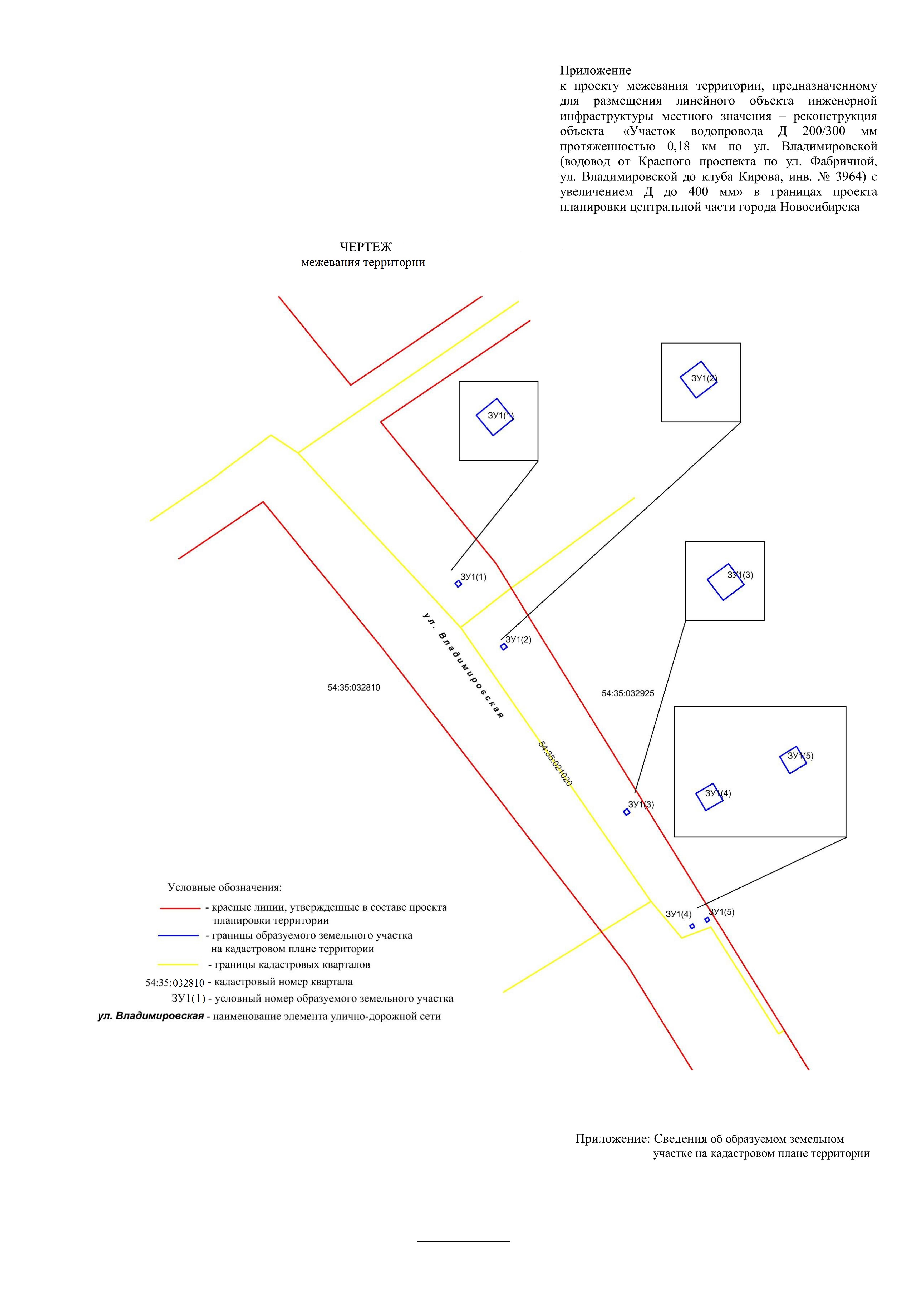 Приложениек чертежу межевания территорииСВЕДЕНИЯоб образуемом земельном участке на кадастровом плане территории____________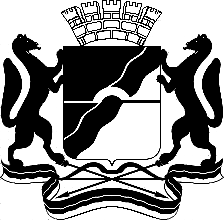 МЭРИЯ ГОРОДА НОВОСИБИРСКАПОСТАНОВЛЕНИЕОт  	  24.05.2017		№          2391	О проекте межевания территории, предназначенном для размещения линейного объекта инженерной инфраструктуры местного значения – реконструкция объекта «Участок водопровода Д 200/300 мм протяженностью 0,18 км по ул. Владимировской (водовод от Красного проспекта по ул. Фабричной, ул. Владимировской до клуба Кирова, инв. № 3964) с увеличением Д до 400 мм», в границах проекта планировки центральной части города НовосибирскаМэр города НовосибирскаА. Е. ЛокотьУсловный номер земельного участка на чертежеУчетный номер
кадастрового кварталаВид разрешенного использования образуемого земельного участка в соответствии с проектом планировки территорииПлощадь земельного участка, гаАдрес
земельного участка12345ЗУ 154:35:000000Коммунальное обслуживание 0,00165Российская Федерация, Новосибирская область, город Новосибирск, ул. Владимировская, (24/3)Итого:0,00165